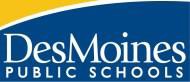 230 Day Admin CalendarCALENDAR LEGENDProfessional DevelopmentEducation Quality Staff DevelopmentHolidays(No classes; offices closed)Building Discetionary Day-PD, Conference or Conference Comp Day (No classes)First/Last Day of SchoolBreak-PaidBreak-Unpaid2019-2020 SCHOOL CALENDARSchool Board approved on 01/08/2019Dates/EventsAug 12 	New to Profession Teachers start (199 day contract)Aug 14		New to District Teachers start (197 day contract)Aug 16		*Education Quality Staff DevelopmentAug 19-22	Professional Development Days (All Teachers & associates report (195 day contract)Aug 23		First day of school for studentsSept 2		Labor Day Sept 27	Professional Development Days – Associates do not workOct 30		End of First TermOct 31	***No School-Building Discretionary Day-PD, Conference or Conference Comp DayNov 1&4		Professional Development Day Nov 1-5	        Fall Break for studentsNov 5	    	Election Day – No SchoolNov 6	    	First day of Term 2Nov 27	No school for teacher, associates, paras & students Teacher Conference Comp Day (1/2 day for Spring and ½ day for Fall)Nov 28-29 	Thanksgiving BreakDec 13        	Professional Development Day-Associates do not   work Dec23-Jan1    Winter BreakJan 15              1st Semester EndsJan 16&17	Professional Development Days-Associates do not workJan 16-20        Semester Break for StudentsJan 20	    Martin Luther King Day – No SchoolJan 21              First day of second semester (Term 3)Feb 25	ACTs for 11th grade; No School for K-10 & 12th gradeFeb 25 	    Professional Development DayMar 13	    	 Last day of Term 3Mar 16-20   	 Spring BreakMar 23-24 	     Professional Development DaysMar 25            **No School-Building Discretionary Day-PD, Conference or Conference Comp Day Mar 26	    	First day of Term 4April 27 	 Professional Development Day-Associates do not workMay 20	        Last day of school for 12th grade May 25		Memorial Day May 28		Last day of School; Early ReleaseMay 29		Professional Development DayMay 29 &	Reserved for inclement weather make-June 1-4	up days* Date subject to change**Each building will set its own parent/teacher conference dates and times.  These are days that can be used as there will be no school. Please contact your building administration for details.July 2019July 2019July 2019July 2019July 2019MTWThF123      458910     111215161718      1922232425      262930311August 2019August 2019August 2019August 2019August 2019MTWThF123567    898121314   151613192021   222318262728293023September 2019September 2019September 2019September 2019September 2019MTWThF234456289       10     11121333 161718  192038232425  2627433044October 2019October 2019October 2019October 2019October 2019MTWThF1234487  8  9   10       115314 15 16   17       185821 22 23   24       25632829     303167November 2019November 2019November 2019November 2019November 2019MTWThF       168 456   7      872111213  14     1577181920  21     228225262728      2987December 2019December 2019December 2019December 2019December 2019MTWThF23456929        10111213971617  18   19       201022324  25   26271073031109January 2020January 2020January 2020January 2020January 2020MTWThF1 2311267      8910117      131415  16      17122202122  23       24126272829  3031131February 2020February 2020February 2020February 2020February 2020MTWThF3456713610        11121314141 1718  19   20      21146 2425 26   27      28151March 2020March 2020March 2020March 2020March 2020MTWThF234561569        101112      131611617  18   19      201662324  25   26      271713031173April 2020April 2020April 2020April 2020April 2020MTWThF12317667  8    9      10181131415  16      17186202122  23      24191272829  30195May 2020May 2020May 2020May 2020May 2020MTWThF11964567        8201111213141520618192021       222112526272829216June 2020June 2020June 2020June 2020June 2020MTWThF122345221      891011122261516  17  18      192302223  24  25      262930